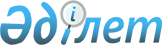 О внесении изменений в решение маслихата Мамлютского района Северо-Казахстанской области от 30 декабря 2021 года № 16/8 "Об утверждении бюджета Краснознаменского сельского округа Мамлютского района Северо-Казахстанской области на 2022-2024 годы"Решение маслихата Мамлютского района Северо-Казахстанской области от 1 декабря 2022 года № 30/8
      Маслихат Мамлютского района Северо-Казахстанской области РЕШИЛ:
      1. Внести в решение маслихата Мамлютского района Северо-Казахстанской области "Об утверждении бюджета Краснознаменского сельского округа Мамлютского района Северо-Казахстанской области на 2022-2024 годы" от 30 декабря 2021 года № 16/8 следующие изменения:
      пункт 1 изложить в новой редакции: 
       "1. Утвердить бюджет Краснознаменского сельского округа Мамлютского района Северо-Казахстанской области на 2022-2024 годы согласно приложениям 1, 2 и 3 соответственно к настоящему решению, в том числе на 2022 год в следующих объемах:
      1) доходы – 44396,5 тысяч тенге:
      налоговые поступления –2403 тысяч тенге;
      неналоговые поступления – 222 тысяч тенге;
      поступления от продажи основного капитала – 0 тысяч тенге;
      поступления трансфертов – 41771,5тысяч тенге;
      2) затраты – 45228,6тысячи тенге;
      3) чистое бюджетное кредитование – 0 тысяч тенге:
      бюджетные кредиты– 0 тысяч тенге;
      погашение бюджетных кредитов– 0 тысяч тенге;
      4) сальдо по операциям с финансовыми активами – 0 тысяч тенге:
      приобретение финансовых активов – 0 тысяч тенге;
      поступление от продажи финансовых активов государства – 0 тысяч тенге;
      5) дефицит (профицит) бюджета – -832,1 тысяч тенге;
      6) финансирование дефицита (использование профицита) бюджета – 832,1 тысяч тенге;
      поступления займов – 0 тысяч тенге;
      погашение займов – 0 тысяч тенге;
      используемые остатки бюджетных средств – 832,1 тысяч тенге.".
      Приложение 1 к указанному решению изложить в новой редакции согласно приложению к настоящему решению.
      2. Настоящее решение вводится в действие с 1 января 2022 года. Бюджет Краснознаменского сельского округа Мамлютского района Северо-Казахстанской области на 2022 год
					© 2012. РГП на ПХВ «Институт законодательства и правовой информации Республики Казахстан» Министерства юстиции Республики Казахстан
				
      Секретарь маслихатаМамлютского районаСеверо-Казахстанской области 

Р. Нурмуканова
Приложение к решениюмаслихата Мамлютского районаСеверо-Казахстанской областиот 1 декабря 2022 года № 30/8Приложение 1 к решениюмаслихата Мамлютского районаСеверо-Казахстанской областиот 30 декабря 2021 года № 16/8
Категория
Категория
Категория
Категория
Категория
Категория
Категория
Категория
Категория
Категория
Наименование
Сумма, тысяч тенге
Класс
Класс
Класс
Класс
Класс
Наименование
Сумма, тысяч тенге
Подкласс
Наименование
Сумма, тысяч тенге
1
2
2
2
2
3
4
5
1) Доходы
44396,5
1
Налоговые поступления
2403
04
04
04
04
Налоги на собственность
2403
1
Налоги на имущество
159
3
Земельный налог
19
4
Налог на транспортные средства 
2225
2
Неналоговые поступления
222
06
06
06
06
Прочие неналоговые поступления
222
1
Прочие неналоговые поступления
222
4
Поступления трансфертов
41771,5
02
02
02
02
Трансферты из вышестоящих органов государственного управления
41771,5
3
Трансферты из районного (города областного значения) бюджета
41771,5
Функциональная группа
Функциональная группа
Функциональная группа
Функциональная группа
Функциональная группа
Функциональная группа
Функциональная группа
Функциональная группа
Функциональная группа
Функциональная группа
Наименование
Сумма, тысяч тенге
Функциональная подгруппа
Функциональная подгруппа
Функциональная подгруппа
Функциональная подгруппа
Функциональная подгруппа
Функциональная подгруппа
Функциональная подгруппа
Функциональная подгруппа
Наименование
Сумма, тысяч тенге
Администратор бюджетных программ
Администратор бюджетных программ
Администратор бюджетных программ
Администратор бюджетных программ
Наименование
Сумма, тысяч тенге
Программа
Программа
Наименование
Сумма, тысяч тенге
1
1
2
2
2
2
3
3
4
4
5
6
2) Затраты
45228,6
01
01
Государственные услуги общего характера
26296,7
01
01
01
01
Представительные, исполнительные и другие органы, выполняющие общие функции государственного управления
26296,7
124
124
Аппарат акима города районного значения, села, поселка, сельского округа
26296,7
001
001
Услуги по обеспечению деятельности акима города районного значения, села, поселка, сельского округа
26296,7
07
07
Жилищно-коммунальное хозяйство
17035,8
02
02
02
02
Коммунальное хозяйство
9566
124
124
Аппарат акима города районного значения, села, поселка, сельского округа
9566
014
014
Организация водоснабжения населенных пунктов
9566
03
03
03
03
Благоустройство населенных пунктов
7469,8
124
124
Аппарат акима города районного значения, села, поселка, сельского округа
7469,8
008
008
Освещение улиц в населенных пунктах
2850
009
009
Обеспечение санитарии населенных пунктов
554
011
011
Благоустройство и озеленение населенных пунктов
4065,8
12
12
Транспорт и коммуникации
596,1
01
01
01
01
Автомобильный транспорт
596,1
124
124
Аппарат акима города районного значения, села, поселка, сельского округа
596,1
013
013
Обеспечение функционирования автомобильных дорог в городах районного значения, селах, поселках, сельских округах
596,1
13
13
Прочие
1300
09
09
09
09
Прочие
1300
124
124
Аппарат акима города районного значения, села, поселка, сельского округа
1300
040
040
Реализация мероприятий для решения вопросов обустройства населенных пунктов в реализацию мер по содействию экономическому развитию регионов в рамках Государственной программы развития регионов до 2025 года
1300
3) Чистое бюджетное кредитование
0
Бюджетные кредиты
0
5
5
Погашение бюджетных кредитов
0
4) Сальдо по операциям с финансовыми активами
0
Приобретение финансовых активов
0
 6
 6
Поступления от продажи финансовых активов государства
0
5) Дефицит (профицит) бюджета
-832,1
6) Финансирование дефицита (использование профицита ) бюджета
832,1
7
7
Поступления займов
0
16
16
Погашение займов
0
01
01
01
01
Погашение займов
0
Категория
Категория
Категория
Категория
Категория
Категория
Категория
Категория
Категория
Категория
Наименование
Сумма, тысяч тенге
Класс
Класс
Класс
Наименование
Сумма, тысяч тенге
Подкласс
Наименование
Сумма, тысяч тенге
8 
8 
8 
Используемые остатки бюджетных средств
832,1
01
01
Остатки бюджетных средств
832,1
1
Свободные остатки бюджетных средств
832,1